3. pád - KdeErgänzen Sie/Doplňte:Übersetzen Sie/Přeložte:Na posteli leží plyšový medvěd.Ve skříni je kočka.Vedle křesla je psací stůl.Ve školní tašce/aktovce jsou brýle.Za komodou leží mobil. Mein Zimmer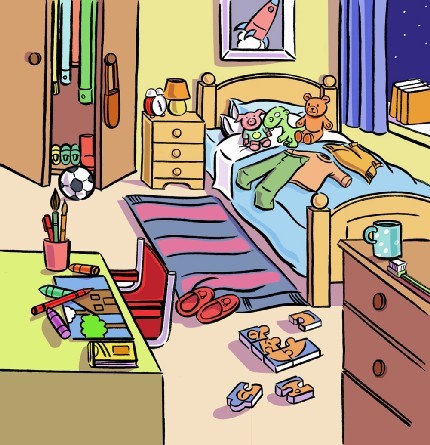 Napište ve větách popis pokoje, použijte 3. pád0.Was das Bild –  Wo: der Tisch (liegen)   Das Bild liegt auf dem Tisch. (Obraz leží na stole)1.Was: die Bücher – Wo: das Fenster (sein)2.Was: der Teddybär – Wo: das Bett (liegen)3.Was: der Ball – Wo: der Schrank (liegen)4.Was: die Schuhe – Wo: der Boden (sein)5.Was: die Kommode – Wo: das Bett (sein)PředložkaČlen určitýSlovíčkoza stolempřed školoupod domemv tašcena křeslevedle komodyza květinouv psacím stolepřed skříní